Noteguide for Pulleys  - Videos 4J	   	     Name					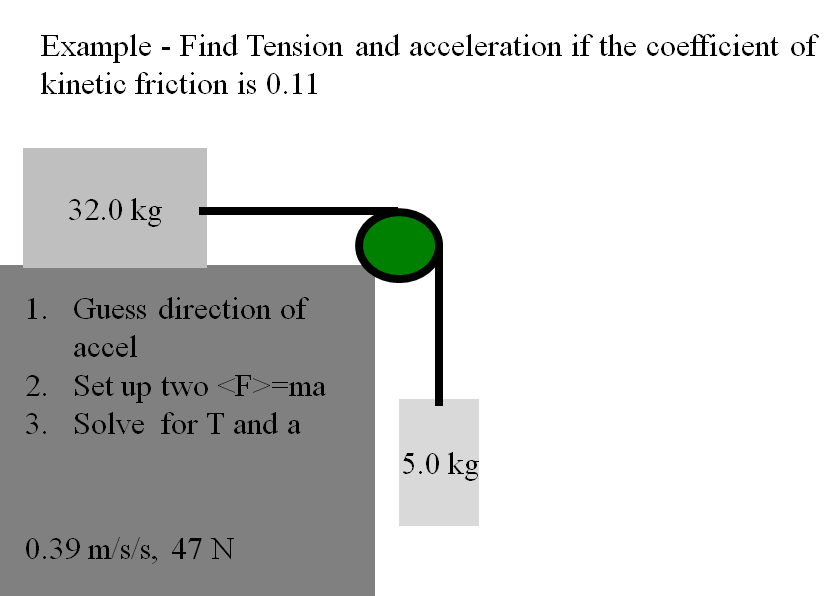 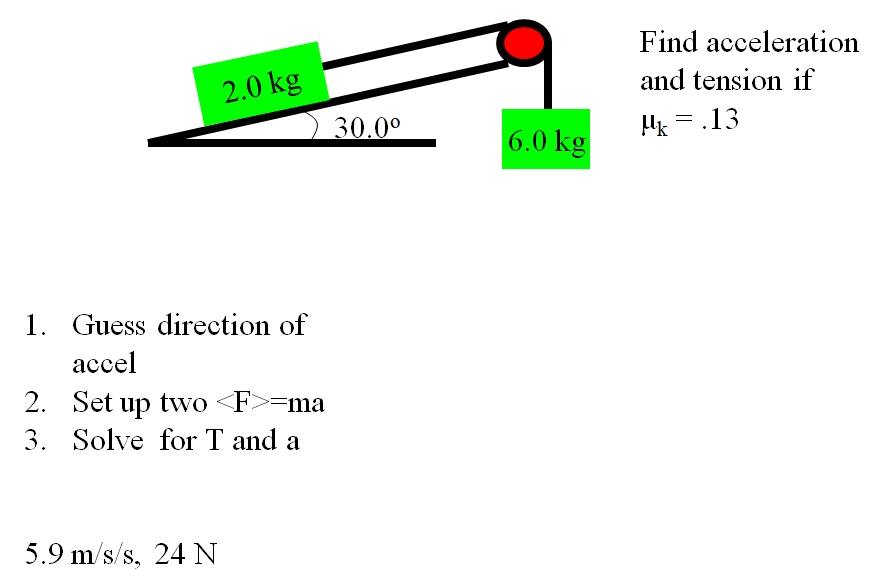 